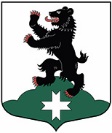 МУНИЦИПАЛЬНОЕ ОБРАЗОВАНИЕБУГРОВСКОЕ СЕЛЬСКОЕ  ПОСЕЛЕНИЕВСЕВОЛОЖСКОГО МУНИЦИПАЛЬНОГО РАЙОНАЛЕНИНГРАДСКОЙ ОБЛАСТИСОВЕТ ДЕПУТАТОВРЕШЕНИЕ       09.11.2018г.                                                                                                  № 42          п. БугрыО награждении Почетной грамотой совета депутатовсотруднику МАДОУ «ДСКВ №35» Борисовой Г.Ф.На основании решения совета депутатов №83 от 15.12.2010г. «Об утверждении Положения о Почетной грамоте совета депутатов МО «Бугровское сельское поселение», совет депутатов принял РЕШЕНИЕ: 1. За многолетний добросовестный труд и значительный вклад в развитие учреждения, наградить Почетной грамотой совета депутатов МО «Бугровское сельское поселение», с вручением премии в размере 5000 (пять тысяч) рублей - воспитателя МАДОУ «ДСКВ №35» Борисову Галину Федоровну.2. Настоящее решение вступает в силу со дня подписания.3. Контроль за исполнением решения возложить на комиссию «По социальной политике».Глава муниципального образования                                                              Г.И. Шорохов